РЕШЕНИЕ № 33Общественной палаты муниципального района «Красненский район» Белгородской областиО плане работы Общественной палаты Красненского  района на 2019 год «22» января 2019 годаЗаслушав и обсудив информацию заместителя председателя Общественной палаты Красненского района – Нагорной Е.Н. «О плане работы Общественной палаты Красненского  района  на 2019 год», Общественная палата Красненского района Белгородской области отметила, что:Предлагаемая к обсуждению информация «О плане работы Общественной палаты Красненского  района  на 2019 год», является своевременной и актуальной.В связи с этим, по итогам обсуждения информации «О плане работы Общественной палаты Красненского  района  на 2019 год», Общественная палата муниципального района «Красненский район» Белгородской области р е ш и л а:Утвердить план работы Общественной палаты Красненского  района  на 2019 год.Направить план работы Общественной палаты Красненского  района  на 2019 год заместителям главы администрации района, начальникам управлений и отделов администрации района, главам администраций сельских поселений.22 января 2019 годаПредседательОбщественной палатыКрасненского района 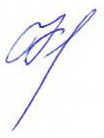 С.Конищева